О системе долговременного ухода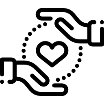 Система долговременного ухода (СДУ) – комплексная система, направленная на обеспечение каждого человека, не полностью справляющегося с самостоятельным уходом, системой поддержки самого высокого качества жизни с наивысшим возможным уровнем независимости, автономии, участия в деятельности, самореализации и человеческого достоинства.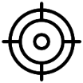 Целевые группы СДУ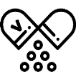 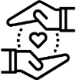 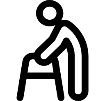 Внедрение Системы долговременного ухода регламентируется следующими нормативно-правовыми документами:План мероприятий («Дорожная карта») по реализации пилотного проекта по созданию Системы долговременного ухода (далее – СДУ) за гражданами пожилого возраста и инвалидами в РТ на 2019–2022 годы, утв. подпрограммой «Модернизация и развитие социального обслуживания населения в РТ» на 2014–2025 годы, утв. постановлением КМ РТ от 23.12.2013г. № 1023 «Об утверждении Государственной программы «Социальная поддержка граждан в РТ» на 2014–2025 годы;Постановление КМ РТ от 23.05.2019г. № 432 «О создании в РТ СДУ за гражданами пожилого возраста и инвалидами» (в ред. Постановлений КМ РТ от 28.01.2020 № 32, от 02.03.2020 № 161, от 17.04.2020 № 303);Постановление КМ РТ от 16.03.2020 № 167 «Об утверждении Порядка оценки зависимости от посторонней помощи пожилых граждан (инвалидов)»; Постановление КМ РТ от 31.01.2020 № 60 «О мерах по реализации системы долговременного ухода за гражданами пожилого возраста и инвалидами в 2020–2022 годах и признании утратившими силу отдельных постановлений КМ РТ» (ред. от 01.08.2020 № 642);Постановление КМ РТ от 31.12.2014 № 1100 «Об утверждении Порядка предоставления социальных услуг поставщиками социальных услуг в стационарной форме социального обслуживания в Республике Татарстан» (ред. от 30 июня 2020 года № 548);Приказ МТЗ и СЗ от 31.01.2020 № 46 «Об определении перечня медицинских организаций и организаций социального обслуживания Республики Татарстан, участвующих в организации системы долговременного ухода в 2020 году»;Приказ МТЗ и СЗ РТ от 31.01.2020 № 45 «О создании межведомственной рабочей группы для координации, мониторинга и контроля за реализацией Плана мероприятий («дорожной карты») по реализации пилотного проекта по созданию системы долговременного ухода за гражданами пожилого возраста и инвалидами в Республике Татарстан на 2019–2022 годы».Основной задачей ответственного специалиста является объективное определение степени функциональных ограничений, зависимости от посторонней постоянной помощи (типизация)..Все потенциальные получатели долговременного ухода, прошедшие типизацию, разделяются на группы ухода для эффективной организации социального обслуживания, оказания медицинской и других видов помощи, входящих в СДУ.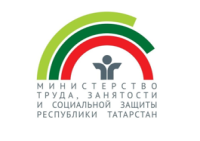 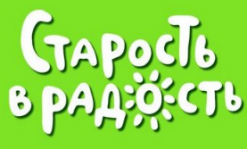 ГКУ «Республиканский ресурсный центр Министерства труда, занятости и социальной защиты Республики Татарстан»Республика Татарстанг. Казань, ул. Петербургская, д. 40Тел.: 8 (843) 236-45-56E-mail: longcare2020@mail.ruМинистерство труда, занятости и социальной защитыРеспублики Татарстан«Система долговременного уходаза гражданами пожилого возрастаи инвалидамив стационарных учреждениях социального обслуживания»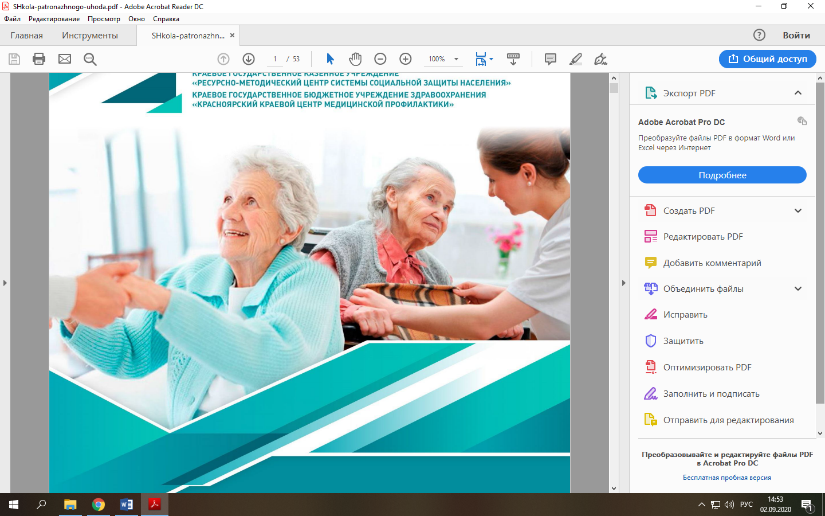 Казань, 2020